Using ggplot2Shane T. Mueller shanem@mtu.edu2023-01-13(libraries used include ggplot, ggvis, MASS, reshape2, ggthemes, tidyverse, ggrepel)Using ggplot2 and qplot: Method OverviewThe ggplot2 library is a follow-up of the ggplot library, and stands for the ‘grammar of graphics’. It produces attractive, professional-looking graphics that are good, especially for presentations. This comes at a cost of some of the flexibility that standard R graphics give, but it is often worthwhile. The ggplot2 library was developed by Hadley Wickham, who also developed reshape2 and dplyr and the rest of the tidyverse. Because of its peculiarities, you may end up needing to use these other libraries to make full use of its power.There are a lot of basic introductory tutorials for ggplot out there. See links in the resources below. Note that ggplot supports dozens of base plot types, and by combining and overlaying different kinds of visualizations it has incredible flexibility and power. This introductory lesson covers the basics, but there are many other options.Finally, ggplot has pretty nice control over the graphics formats you save. It has functions that will create several different formats directly, with specified dimensions and dpi, so you are not at the whim of the RStudio window for creating your figure resolutions.There is a similar graphics library being developed by the developers of ggplot2 called ggvis, which intends to make interactive web graphics. If you understand ggplot2, ggvis should be easy to pick up and let you do some exciting things.Overview of FunctionsThere are two main ways to use ggplot2. The grammar-of-graphics way (using the ggplot() function) can be difficult to get started with but offers a lot of power. The simple way works more like traditional R graphics (using a function called qplot) is more straight-forward, but can be a bit more limiting. You can mix the two as well.The basic idea of ggplot is that it is a composable grammar that has variables represented deliberately in its structure. In core R graphics, you create lines and points and layers, and what you did is lost. This means if you want to add a legend, you have to manually determine what it means. If you want to add additional adornment to a specific variable, again you do it manually. In ggplot, you create a baseline object using the ggplot function, and then you modify it by adding (with the + sign) additional graphical elements that understand the data you specified. This is a bit strange to get used to, so first we will look at a way to access much of the same output, but without the grammar, and instead with just arguments to the qplot function.The more traditional way: qplotThe qplot method for using ggplot is an approach that might be easier to use initially, but it is not used frequently in the wild. Most tutorials on ggplot show the other methods, and so the capabilities of qplot are limited. We will cover a basic introduction, but will try to focus more on ggplot’s normal methods. qplot stands for quickplot, and either function name can be used. It wraps up all major plotting methods into one function. If we look at the function definitions, some of the arguments are similar to what appear in the normal plot() functions: you specify x and y values, labels, limits, etc. The geom argument specifies what type of plot you want to create.qplot(x, y = NULL, ..., data, facets = NULL, margins = FALSE,
  geom = "auto", stat = list(NULL), position = list(NULL), xlim = c(NA,
  NA), ylim = c(NA, NA), log = "", main = NULL,
  xlab = deparse(substitute(x)), ylab = deparse(substitute(y)), asp = NA)Let’s look at the crabs data set in the MASS library. This data set has 200 observations of crabs (100 male and 100 female) on 5 different measures, with two species (blue or orange). The other variables include FL=frontal lobe size; RW rear width; CL=carapace length, CW = carapace width, BD = body depth.library(MASS)
library(ggplot2)
library(tidyverse)
head(crabs)  sp sex index   FL  RW   CL   CW  BD
1  B   M     1  8.1 6.7 16.1 19.0 7.0
2  B   M     2  8.8 7.7 18.1 20.8 7.4
3  B   M     3  9.2 7.8 19.0 22.4 7.7
4  B   M     4  9.6 7.9 20.1 23.1 8.2
5  B   M     5  9.8 8.0 20.3 23.0 8.2
6  B   M     6 10.8 9.0 23.0 26.5 9.8Let’s look at the frontal lobe width. Doing qplot with one continuous variable will just plot a histogram.qplot(crabs$FL) I’m not enamored with how this looks. Let’s spruce it up a bit: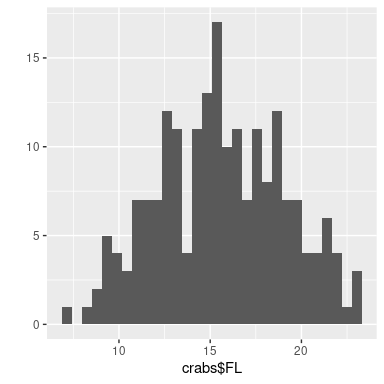 qplot(FL, data = crabs, xlab = "Frontal lobe size (mm)", main = "Crab frontal lobe size",
    binwidth = 1)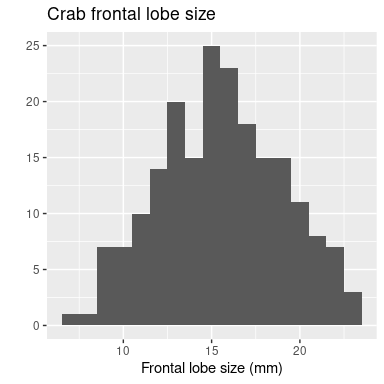 This looks a lot like we would use normal plot functions. But ggplot uses another method to put adornments and styles on a plot. In this approach, you add a function to the end of the base plotting function to change its look. We can do this with qplot as well, so let’s do this to get accustomed to the grammar of graphics approach I also like to use a different theme:qplot(FL, data = crabs, binwidth = 1) + xlab("Frontal lobal size (mm)") + ggtitle("Crab frontal lobe size") +
    theme_minimal()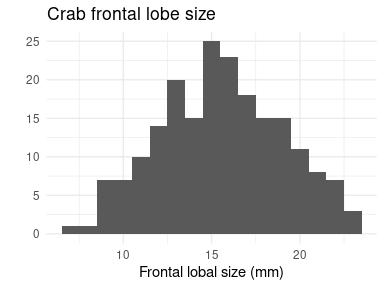 We can see that the qplot function offers arguments to set graphical parameters, but any argument within qplot can be added outside of the function by adding them to the expression.Unlike normal plotting functions, ggplot returns an object that represents the graph. That object can be saved and used later, or saved and changed with other ggplot elements. One reason this is handy is to create a page with multiple figures on it. Previously we would have used par(mfrow=c(1,2)) to set a page with two columns and one row, but ggplot does not support that graphic model. Although adding multiple figures together is not easy to do in the base ggplot library, the ggExtra libray provides a function called grid.arrange that will help us out.While we are at it, suppose we want to plot something besides a histogram. Because ggplot supports a lot of different types of graphing (e.g., histograms, line plots, scatter plots, polygons, etc.), you need to specify the type. qplot has an argument that lets you do this, although by default it shows a histogram. Instead of a histogram, maybe we want a scatterplot showing the FL size across each row of data, you can do this by specifying x and y values. Here, we will specify FL as either an X value (it will make a histogram) or the y value (it will make a scatterplot). We will save each to a variable. We can output them individually be evaluating or print()ing the object, or we can use grid.arrange to plot them together. However, we can also specify the geom argument to force it to use some format. In p3 below, we plot a line graph instead of a scatterplot.library(gridExtra)

p1 <- qplot(data = crabs, x = FL) + xlab("Frontal lobal size (mm)") + ggtitle("Crab frontal lobe size") +
    theme_minimal()
p2 <- qplot(data = crabs, x = index, y = FL) + xlab("Crab Index") + ggtitle("Crab frontal lobe size") +
    theme_minimal()
p3 <- qplot(data = crabs, x = index, y = FL, geom = c("point", "line")) + xlab("Crab Index") +
    ggtitle("Crab frontal lobe size") + theme_minimal()
p2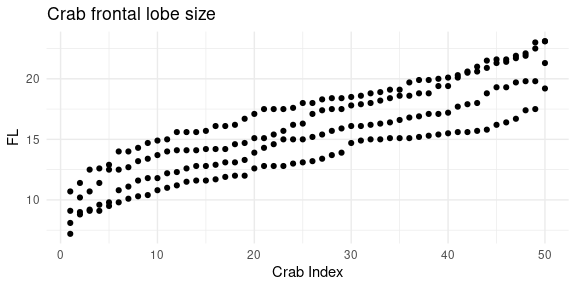 print(p1)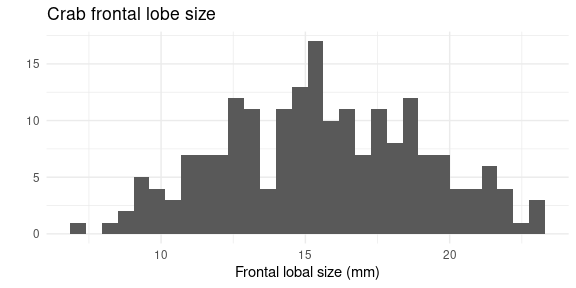 grid.arrange(p1, p2, p3, ncol = 3)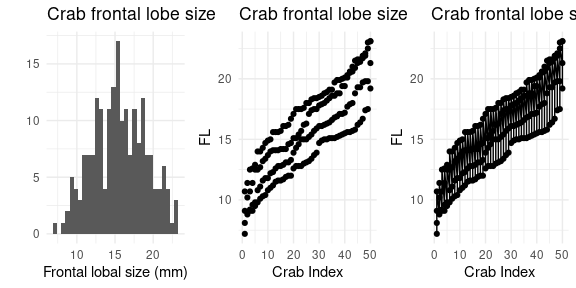 Using ggplot() instead of qplotThe qplot function tries its best to figure out what you want to plot, and you can specify geom argument to make a specific type. But the geom argument is just a way of specifying a graph type via the gg grammar model. If we didn’t have qplot, we would instead use ggplot as the base function, and add the graph type by adding a geom_ function. Within ggplot(), there is an argument called aes which lets us specify all data that should get mapped to aesthetic elements of the graph. That is, any data mapped to something in the graph goes within aes(), while other graphical aspects outside of aes() are not dependent on data. Let’s recreate the figure above using the bare ggplot function.library(gridExtra)

p1 <- ggplot(data = crabs, aes(x = FL)) + geom_histogram(col = "black", fill = "gold") +
    xlab("Frontal lobal size (mm)") + ggtitle("Crab frontal lobe size") + theme_minimal()
p2 <- ggplot(data = crabs, aes(x = index, y = FL)) + geom_point(shape = "x") + xlab("Crab Index") +
    ggtitle("Crab frontal lobe size") + theme_minimal()
p3 <- ggplot(data = crabs, aes(x = index, y = FL)) + geom_point(size = 0.5) + geom_line(color = "darkgreen") +
    xlab("Crab Index") + ggtitle("Crab frontal lobe size") + theme_minimal()

grid.arrange(p1, p2, p3, ncol = 3)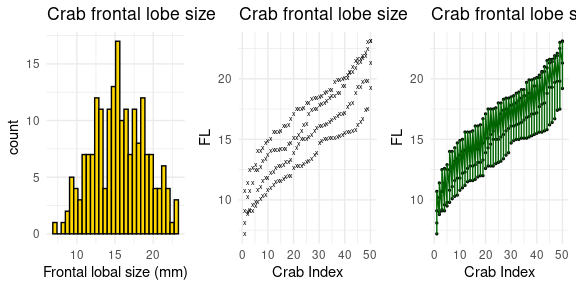 Looking at the code above, I basically put the data within aes() and then added appropriate geom_() arguments. In each case, I changed some overall graphical elements within the geom_() argument functions, which makes it easier to isolate changes to specific aspects. From now on, we will use ggplot() instead of qplot(), but keep in mind that a histogram with qplot() is really easy, and sometimes it gets complicated with ggplot.Legends and scales.One advantage of ggplot is because it knows the meaning of variables, it automatically adds legends when you have multiple series specified by a graphical element other than x and y. For example, suppose we want to plot crabCL, but specify species with different colors and sex with different symbols. Here, I will also use a magrittr pipe to pipe data into ggplot:crabs %>%
    ggplot(aes(x = FL, y = CL, color = sp, shape = sex)) + geom_point(size = 3) +
    theme_minimal() Here, I increased the size of the symbols within geom_point(), and mapped species to color and sex to shape. The legend labels are not great. We could fix this using dplyr::rename and mutate/recode: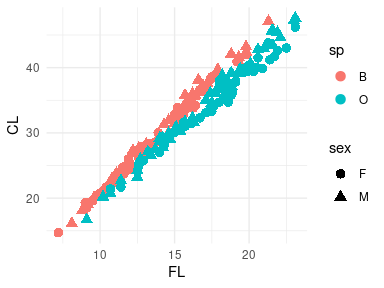 crabs %>%
    rename(`Frontal Lobe` = FL, `Carapace Length` = CL, Species = sp, Sex = sex) %>%
    mutate(Species = recode(Species, B = "Blue", O = "Orange")) %>%
    ggplot(aes(x = `Frontal Lobe`, y = `Carapace Length`, color = Species, shape = Sex)) +
    geom_point(size = 3) + theme_minimal() -> gcrab
gcrab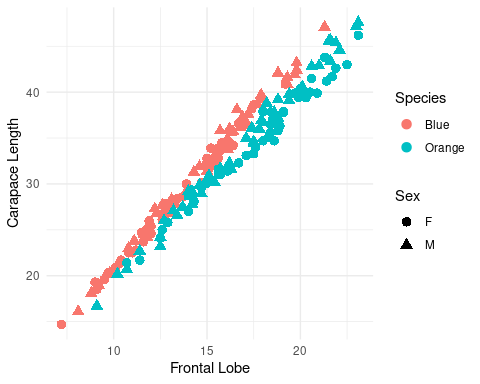 This is a bit difficult because we have changed the data to get the graph right, but because we used a pipeline, it did not impact the original data. Alternately, we could keep the data and change the labels. We can use gcrab and try this–at least adding the unit of measurement to the axes and legends:gcrab <- gcrab + xlab("Frontal lobe (mm)") + ylab("Carapace length (mm)") + labs(color = "Crab species") +
    labs(shape = "Crab sex")

gcrab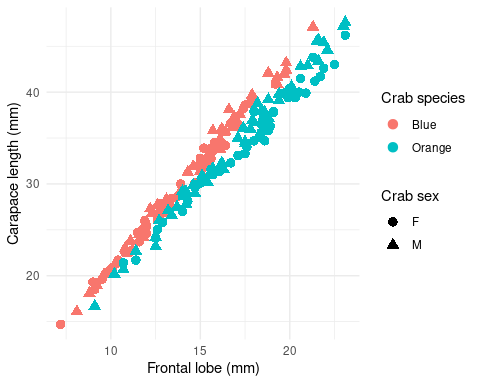 We didn’t really need to recode and rename, except for Blue/Orange which seems reasonable to actually change in the data frame.Notice though that the color scheme does not match the actual color of the species. Changing color mappings is more difficult. These are addressed either with themes or the scale_() argument. There are several, and different ones for continous and categorical color scales, but here the simplest way to go is use scale_color_manual(). Because we have saved this object as gcrab, we can try out changes to that object by adding grammar elements. Lets try four different schemes:grid.arrange(gcrab + scale_color_manual(values = c("blue", "orange")), gcrab + scale_color_manual(values = c("blue4",
    "orange2")), gcrab + scale_color_manual(values = c("cadetblue4", "orange")),
    gcrab + scale_color_manual(values = c("navy", "gold")), ncol = 2) Which do you like the best?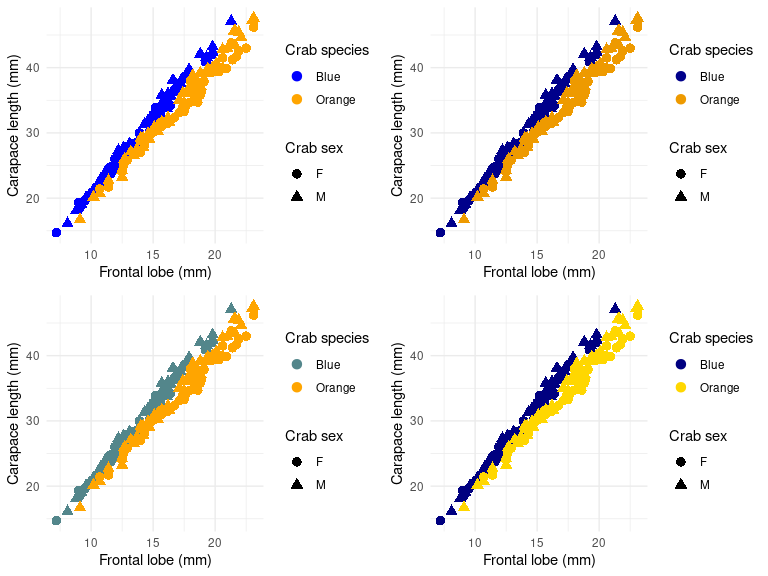 Aesthetic and grouping variables in ggplotWithin the aes() argument, you can specify many aspects of the visual display of the object. Typically these will include:color/colour: the color of the object or often the outline of the object.fill: the color of how the object is filledshape: the color of a plotting shape (symbols similar to the pch argument in plot())size: the size of the line or symbolstroke: the size of the ‘outline’ of a point, for those points with a distinct outline and fill (like shape=21)alpha: the transparency of the plotting colorlinetype: solid,dashed, dotted,etc. for lineslinewidth: width of a linelinejoin, linemitre, lineend: style of line endings/cornersThere are others linked to specific distinct geom types. Each of these can be set either within ggplot, or within the geom_() to override the default value in ggplot(), and they can be set within an aes()–linked to a data value, or outside the aes()–applied universally to all aspects. In addition to these, there is also a ‘group’ variable which helps create connected data series–especially useful for lines or when you have multiple IVs.As an example, lets aggregate mean CL and FL, and then make it a long data format:crabs2 <- crabs %>%
    rename(Species = sp, Sex = sex) %>%
    mutate(Species = recode(Species, B = "Blue", O = "Orange")) %>%
    group_by(Species, Sex) %>%
    summarize(meanCL = mean(CL), meanFL = mean(FL)) %>%
    pivot_longer(cols = meanCL:meanFL)
crabs2# A tibble: 8 × 4
# Groups:   Species [2]
  Species Sex   name   value
  <fct>   <fct> <chr>  <dbl>
1 Blue    F     meanCL  28.1
2 Blue    F     meanFL  13.3
3 Blue    M     meanCL  32.0
4 Blue    M     meanFL  14.8
5 Orange  F     meanCL  34.6
6 Orange  F     meanFL  17.6
7 Orange  M     meanCL  33.7
8 Orange  M     meanFL  16.6crabs2 %>%
    ggplot(aes(x = Sex, y = value, color = Species, shape = name)) + geom_point() +
    geom_line() + scale_color_manual(values = c("cadetblue4", "orange")) + theme_minimal() This looks strange. We want each series connected, but even with a geom_line() nothing happens. This is because we need these values grouped. We essentially need to specify a variable to create groups by in the original data. Since we want each unique combination of species and name to be in a group, this is easy to do with a paste() command: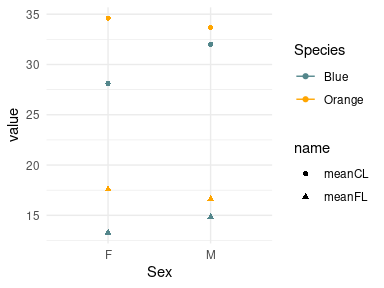 crabs2 %>%
    mutate(crabgroup = paste(Species, name)) %>%
    ggplot(aes(x = Sex, y = value, color = Species, shape = name, group = crabgroup)) +
    geom_point(size = 3) + geom_line(aes(group = crabgroup)) + scale_color_manual(values = c("cadetblue4",
    "orange")) + theme_minimal() + ylim(0, 40)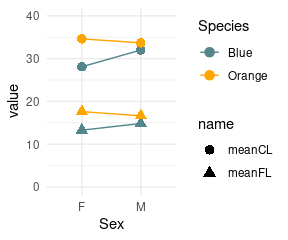 Normally, if you are having trouble with lines looking strange, the answer is to create and use a grouping variable.FacetingWhat if we wanted a separate plot for each species, instead of plotting a different symbol. We can use faceting to make separate plots for each level of another variable. Facets can be added using either the grammar element facet_wrap() or facet_grid(). See https://ggplot2.tidyverse.org/reference/facet_wrap.html We could facet by two variables into a grid as well.gcrab + scale_color_manual(values = c("navy", "orange")) + facet_wrap(. ~ Sex)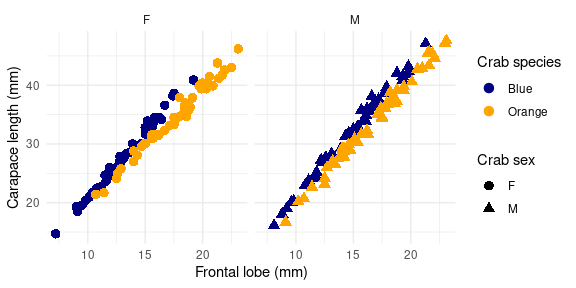 gcrab + scale_color_manual(values = c("navy", "orange")) + facet_grid(Species ~ Sex)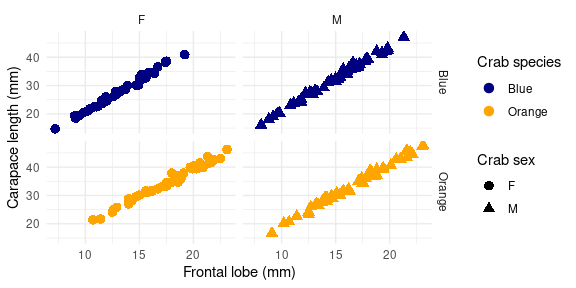 BoxplotsAnother kind of geom_ is the boxplot (see https://ggplot2.tidyverse.org/reference/geom_boxplot.html). Here, the color of the boxplot is specified by ‘fill’ (the outline is specified by color). So the manual color mapping is now scale_fill_manualcrabs %>%
    mutate(Species = recode(sp, B = "Blue", O = "Orange")) %>%
    ggplot(aes(y = FL, x = Species, fill = Species)) + geom_boxplot() + xlab("Frontal lobe size (mm)") +
    ggtitle("Crab frontal lobe size") + theme_grey() + scale_fill_manual(values = c("navy",
    "orange"))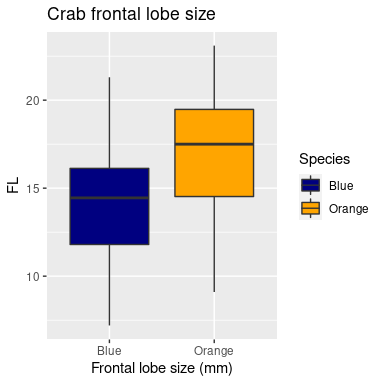 You could add the points on top of these by adding geom_point():crabs %>%
    mutate(Species = recode(sp, B = "Blue", O = "Orange")) %>%
    ggplot(aes(y = FL, x = Species, fill = Species)) + geom_boxplot() + geom_point(color = "grey20") +
    xlab("Frontal lobe size (mm)") + ggtitle("Crab frontal lobe size") + theme_bw() +
    scale_fill_manual(values = c("navy", "orange"))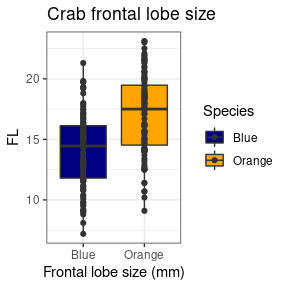 And of course, this could be faceted too:crabs %>%
    mutate(Species = recode(sp, B = "Blue", O = "Orange")) %>%
    ggplot(aes(y = FL, x = Species, fill = Species)) + geom_boxplot() + geom_point(color = "grey20") +
    xlab("Frontal lobe size (mm)") + ggtitle("Crab frontal lobe size") + theme_bw() +
    scale_fill_manual(values = c("navy", "orange")) + facet_wrap(~sex) ## Other geoms There are many geom_ options you can use. Here are a handful: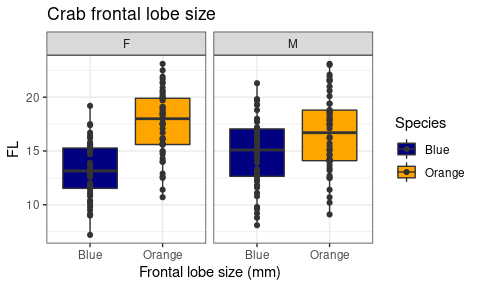 A BarplotA barplot can be made with geom_col. There is a similar function geom_bar() which is really a frequency count/histogram, so be sure you don’t confuse these two. The orientation can be flipped just by specifying x and y. In this case, we will first aggregate mean CL by species and sex, using group_by and summarize and save as data.data <- crabs %>%
    mutate(Species = recode(sp, B = "Blue", O = "Orange")) %>%
    group_by(sex, Species) %>%
    summarize(MeanCL = mean(CL))

print(data)# A tibble: 4 × 3
# Groups:   sex [2]
  sex   Species MeanCL
  <fct> <fct>    <dbl>
1 F     Blue      28.1
2 F     Orange    34.6
3 M     Blue      32.0
4 M     Orange    33.7grid.arrange(
data %>%  ggplot(aes(x=sex,y=MeanCL,fill=Species)) + geom_col(position="dodge")  + theme_bw() +
  scale_fill_manual(values=c("navy","orange")) + ylab("Mean Carapace Length (mm)"),
  

data %>%   ggplot(aes(y=sex,x=MeanCL,fill=Species)) + geom_col(position="dodge")  + theme_bw() +
  scale_fill_manual(values=c("navy","orange")) + ylab("Mean Carapace Length (mm)"), ncol=2

)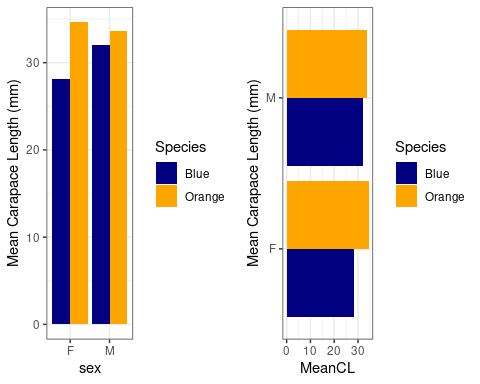 The geom_bar cannot be substituted for geom_col, but automatically identifies counts in each category. The data set is balanced with equal numbers of sex and species, so let’s see how many of each case hav CL size less that 25 mm:crabs %>%
    mutate(Species = recode(sp, B = "Blue", O = "Orange")) %>%
    filter(CL < 25) %>%
    ggplot(aes(x = Species, group = sex, fill = sex)) + geom_bar(position = "dodge") +
    theme_bw() + scale_fill_manual(values = c("navy", "orange"))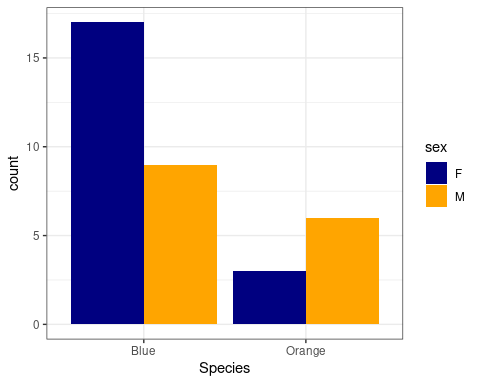 A 2d heatmapIf we want to plot a matrix as a heatmap, we previously used image() on the matrix. for example:image(tapply(crabs$RW, list(crabs$sp, crabs$sex), mean))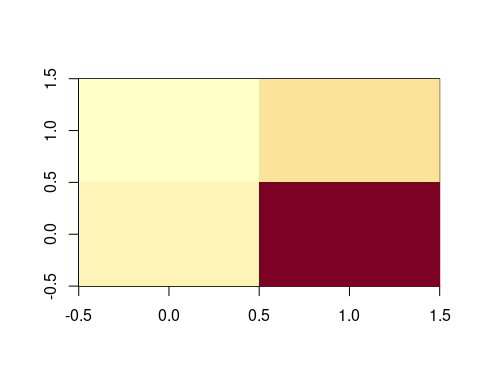 But ggplot requires long data, which we would get from an aggregate or summarize. Let’s try that. Here, we after calculating the mean value, we assign that to fill (the shade of the cell), and x/y to species and sex:crabs %>%
    mutate(Species = recode(sp, B = "Blue", O = "Orange")) %>%
    group_by(sex, Species) %>%
    summarize(MeanRW = mean(RW)) %>%
    ggplot(aes(x = sex, y = Species, fill = MeanRW)) + geom_bin_2d() + theme_bw()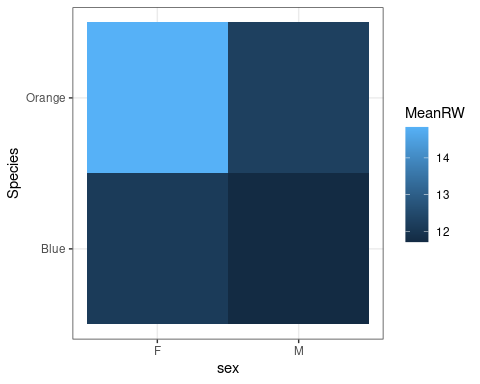 Examining a distribution with geom_density, geom_dotplot, and geom_violin plotsWe previously did boxplots and histograms, but there are a number of other options:grid.arrange(
crabs %>% mutate(Species=recode(sp,"B"="Blue","O"="Orange")) %>%
ggplot(aes(x=FL)) + geom_density()+ 
  xlab("Frontal lobe size (mm)") + 
      ggtitle("Crab frontal lobe size") + theme_bw() + scale_fill_manual(values=c("navy","orange")) +
  facet_wrap(~sex),

crabs %>% mutate(Species=recode(sp,"B"="Blue","O"="Orange")) %>%
ggplot(aes(x=sex,y=FL)) + geom_violin(aes(fill=Species))+ 
  xlab("Frontal lobe size (mm)") + 
      ggtitle("Crab frontal lobe size") + theme_bw() + scale_fill_manual(values=c("navy","orange")) +
  facet_wrap(~Species),

crabs %>% mutate(Species=recode(sp,"B"="Blue","O"="Orange")) %>%
ggplot(aes(x=FL,fill=Species)) + geom_dotplot()+ 
  xlab("Frontal lobe size (mm)") + 
      ggtitle("Crab frontal lobe size") + theme_bw() + scale_fill_manual(values=c("navy","orange")) +
  facet_wrap(Species~sex),ncol=3
)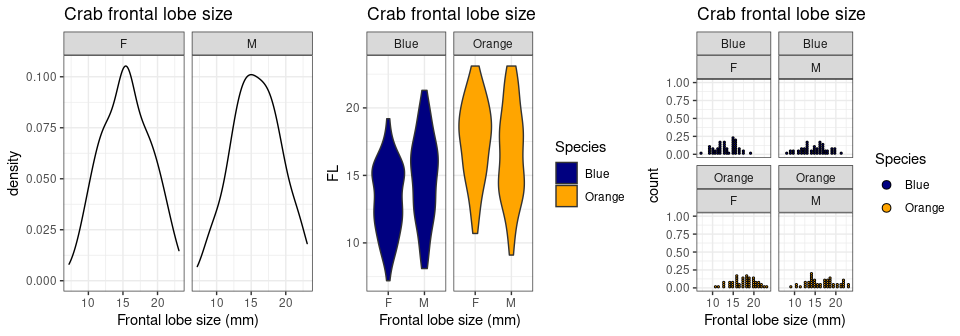 Plotting with geom_textWe can add text to plots instead of using points. We will plot RW by BD, and add a ‘rug’ which shows the points along the axes. We can adjust xlim and ylim by adding the appropriate functions xlim() and ylim().tmp <- crabs %>%
    mutate(Species = recode(sp, B = "Blue", O = "Orange")) %>%
    ggplot(aes(x = RW, y = BD)) + geom_text(aes(label = paste(sex, Species), color = sex)) +
    theme_bw() + geom_rug()

grid.arrange(tmp, tmp + xlim(0, 20) + ylim(0, 25))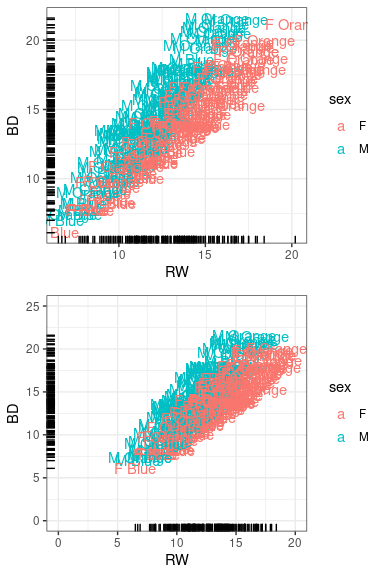 Smoothed regions.Generally we can add additional layers to existing graphs. The geom_smooth() uses either loess or GAM smoothing models to give a general shape of the relationship along with an error region. There are actually a number of options, including linear regression. The smoothing region is not well documented, so be careful interpreting what it actually means.tmp + geom_smooth() ## Error bars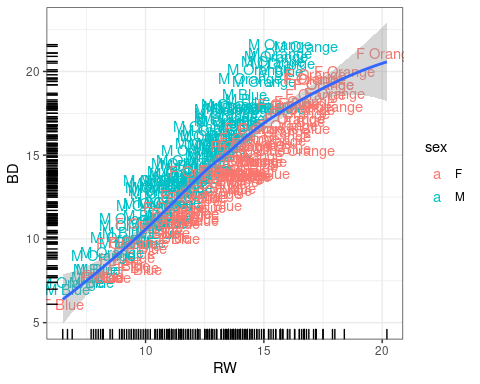 Error bars are a bit trickier, because the correct error bar depends on a lot of things, especially the model being used. Thus, you cannot expect R or ggplot to know what value you want for error bars, so we will need to calculate them yourself. We need to first compute standard errors for our data set, which shouldn’t be too hard. We can use summarize, but will calculate mean, sd, n and se, min and max. We can try adding geom_errorbar (specifying position=dodge), but it doesn’t quite work out right:library(reshape2)


mp <- crabs %>%
    mutate(Species = recode(sp, B = "Blue", O = "Orange")) %>%
    group_by(Species, sex) %>%
    summarize(MeanFL = mean(FL), sd = sd(FL), n = n(), se = sd/sqrt(n), FLmin = MeanFL -
        se, FLmax = MeanFL + se) %>%
    mutate(Condition = paste(Species, sex))

ggplot(mp, aes(x = sex, y = MeanFL, fill = Species)) + geom_col(position = "dodge") +
    geom_errorbar(aes(fill = Species, ymin = FLmin, ymax = FLmax), position = "dodge",
        width = 0.25) + theme_bw() + scale_fill_manual(values = c("navy", "orange")) To fix this, we need to fix the dodge position using a scheme like this: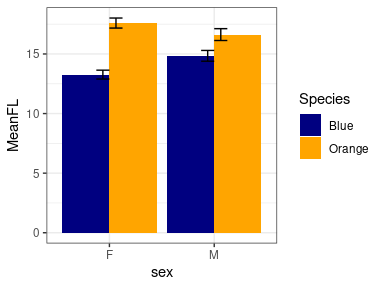 d <- position_dodge(width = 0.9)
ggplot(mp, aes(x = sex, y = MeanFL, fill = Species)) + geom_col(position = d) + geom_errorbar(aes(fill = Species,
    ymin = FLmin, ymax = FLmax), position = d, width = 0.25) + theme_bw() + scale_fill_manual(values = c("navy",
    "orange"))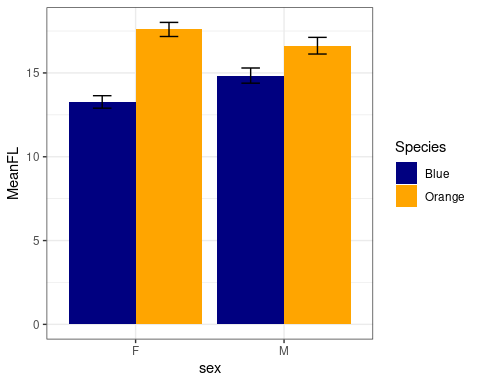 Overriding or mixing dataSometimes you want to use data from multiple data frames on the same ggplot. For example, we can plot RW by BD as we did above, but maybe we want an aggregated form as well, looking at mean RW by quartiles of BD.## calculate binned values using summarize:

crabsBin <- crabs %>%
    mutate(BDbin = 1 + floor(rank(BD)/200 * 3.999)) %>%
    group_by(BDbin) %>%
    summarize(FLMean = mean(FL), BDMean = mean(BD))
crabsBin# A tibble: 4 × 3
  BDbin FLMean BDMean
  <dbl>  <dbl>  <dbl>
1     1   11.2   9.67
2     2   14.5  13.0 
3     3   16.7  15.1 
4     4   20.0  18.4 Here, we have the average FL value for the four quartiles of BD, as well as the mean BD for these values. We have a baseline plot of BD vs FL in tmp, and we can add a new geom_ and specify a new data argumenttmp + geom_line(data = crabsBin, aes(x = BDMean, y = FLMean), size = 2, color = "grey25") +
    geom_point(data = crabsBin, aes(x = BDMean, y = FLMean), size = 5, shape = 16)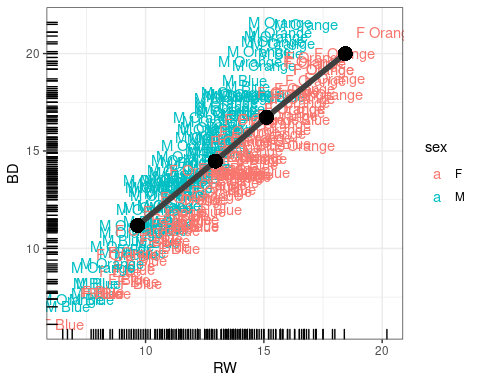 How to make a ‘matplot’ in ggplot2In standard R, the matplot function is handy because it allows you to take a matrix of values and plot several series against each other. For example:agg <- aggregate(dplyr::select(crabs, FL, RW, CL, CW, BD, CW), list(species = crabs$sp,
    sex = crabs$sex), mean)
matplot(dplyr::select(agg, FL, RW, CL, CW, BD), type = "b", xaxt = "n", ylab = "Size (mm)")
axis(1, 1:4, labels = paste(agg$species, agg$sex))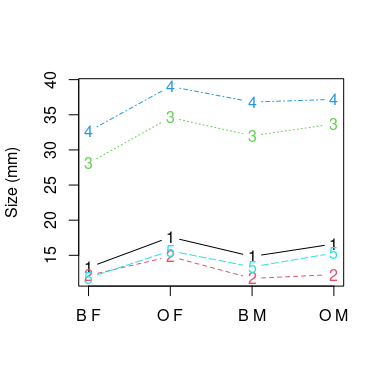 Let’s say we want to do something like this, but with ggplot. We quickly find out that it is not easy. It doesn’t work because ggplot expects a single variable, and you are to tell it how it needs to be plotted. We can do one series, but not multiple. To do multiple series, we need a long data format, using melt in reshape2 or pivot_longer:library(reshape2)
head(melt(agg))  ##this basically does it right!  species sex variable  value
1       B   F       FL 13.270
2       O   F       FL 17.594
3       B   M       FL 14.842
4       O   M       FL 16.626
5       B   F       RW 12.138
6       O   F       RW 14.836## alternately:
agg2 <- melt(agg[, 1:6], id.vars = c("species", "sex"))
head(agg2)  species sex variable  value
1       B   F       FL 13.270
2       O   F       FL 17.594
3       B   M       FL 14.842
4       O   M       FL 16.626
5       B   F       RW 12.138
6       O   F       RW 14.836## or, using tidyr:
library(tidyr)
agg2 <- pivot_longer(agg, cols = c(FL:BD), names_to = "variable") %>%
    mutate(aggname = paste(species, sex))

tmp <- ggplot(agg2, aes(x = aggname, y = value, group = variable, color = variable)) +
    geom_line() + geom_point() + ylab("Size (mm)") + xlab("Species/Sex") + theme_bw() +
    ggtitle("Variable size for species/sex of crabs")

print(tmp)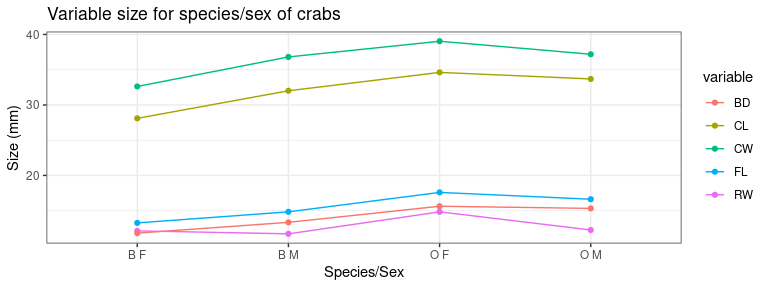 Adding other adornmentsggplot is called ‘grammar of graphics’ because it is a true grammar for composing more complex graphics. We do this by adding functions to the baseline plotting function using +. These are essentially like adding multiple arguments into the ‘geom’ argument’ but we have much more control. Note that we can save a plot as a variable, and then change the saved graphic. Sometimes, you may need to print() a saved ggplot object to get it to display.In the previous example, suppose we want a horizontal line at y=22:tmp + geom_abline(slope = 0, intercept = 22)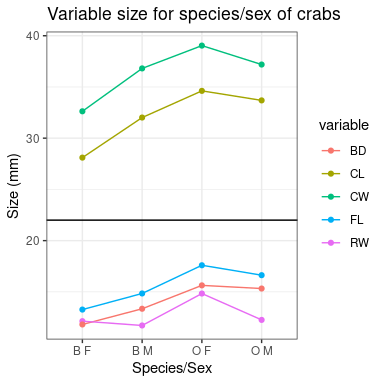 Or maybe text and some arrows and labels or text:tmp + geom_segment(y = 24, x = 3, xend = 3, yend = 18, arrow = arrow()) + geom_segment(y = 26,
    x = 2, xend = 2, yend = 30, arrow = arrow()) + geom_label(x = 2, y = 25, label = "BIG THINGS") +
    geom_text(x = 3, y = 25, label = "small things")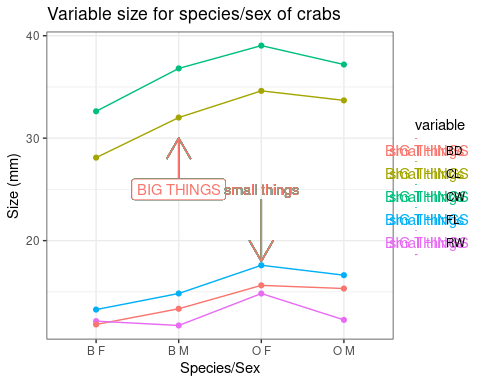 This breaks down the automatic legend. To work around this, we can use an annotate grammar function, specifying the geom type in its first argument and then putting in the rest of the arguments.tmp2 <- tmp + annotate("segment", y = 23, x = 3, xend = 3, yend = 18, arrow = arrow()) +
    annotate("segment", y = 27, x = 2, xend = 2, yend = 30, arrow = arrow()) + annotate("label",
    x = 2, y = 26, label = "BIG THINGS") + annotate("text", x = 3, y = 24, label = "small things")
tmp2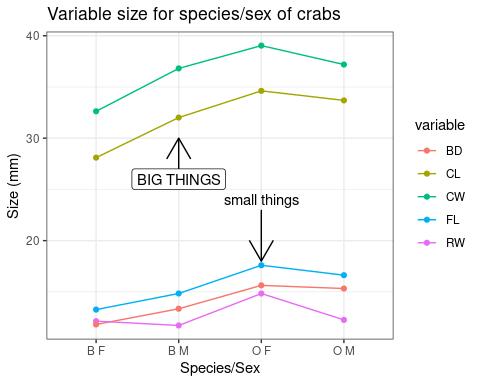 The group argument in aes binds a series together for the particular graph. The first graph we made is completely strange, and the second doesn’t make the lines we ask for because of it. If things are not working out in your ggplot, be sure you have group specified, and also look out that you have done the right level of aggregation/summarizing.ThemesChanging themes is done by adding various theme_() functions. But it is difficult to get the same level of control you can get with base R graphics. If you are producing a figure for publication, black/white or greyscale is usually preferred. Just add a theme_bw() to the end and you can get this:# standard theme
myplot <- tmp2
a <- myplot + theme_grey()
## black and white theme:
b <- myplot + theme_bw()
c <- myplot + theme_dark() + theme(plot.title = element_text(size = rel(0.5), colour = "blue"))
d <- myplot + theme_minimal()
grid.arrange(a, b, c, d, ncol = 2) There is a package ggthemes() that hase a lot of popular color/graphic themes, including themes that make your graphics look like excel, fivethirtyeight.com, the economist, stata, and many other built-in and customizeable options. the theme_X() changes the background color scheme, and scale_color_* and scale_shape_* change the graphical objects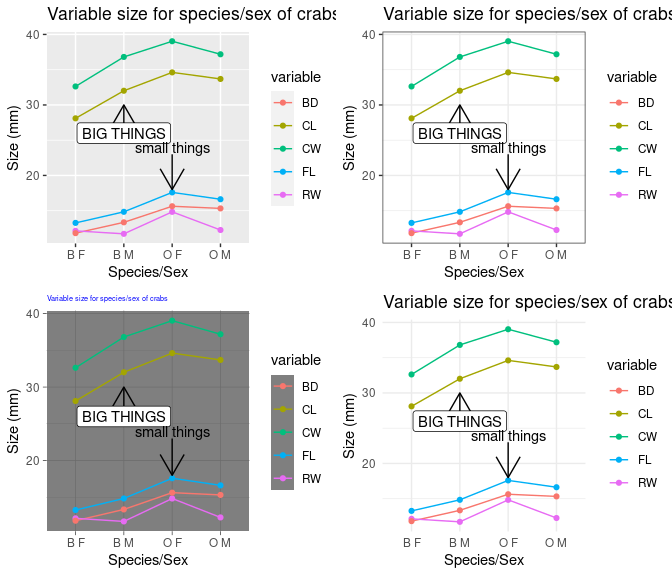 library(ggthemes)
grid.arrange(myplot + theme_excel() + scale_color_excel() + scale_fill_excel(), myplot +
    theme_fivethirtyeight() + scale_color_fivethirtyeight() + scale_shape_tremmel(),
    myplot + theme_economist_white() + scale_shape_cleveland(), myplot + theme_clean())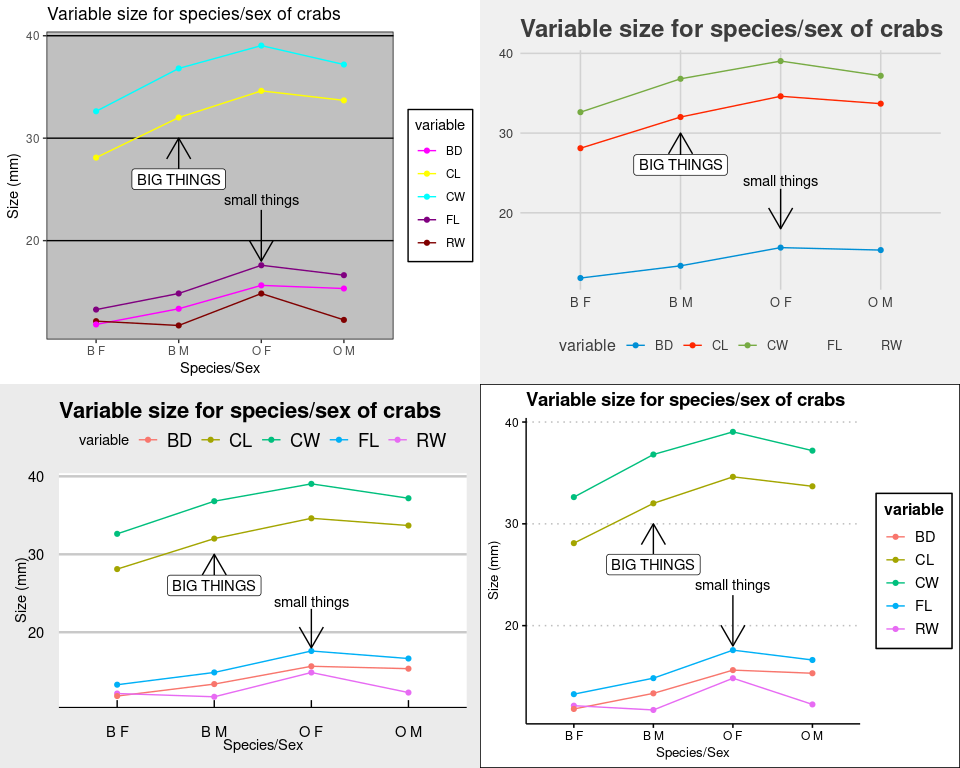 SavingYou can save graphics just like you always do, but the ggsave() functions offers a method for saving the latest graphic you created.myplot + geom_point(size = 4, alpha = 0.45, color = "red") + geom_line(col = "darkblue") +
    ggtitle("Crab measurements")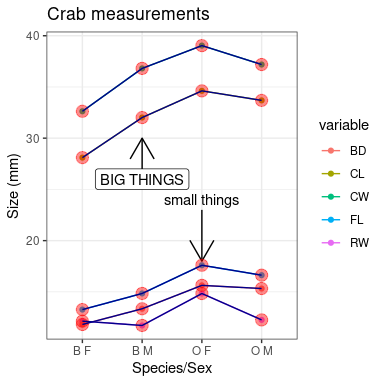 Save image files using ggsave:ggsave(filename = "demo.png", dpi = 600, width = 8, height = 4)
ggsave(filename = "demo.pdf", dpi = 600, width = 8, height = 4)
ggsave(filename = "demo.eps", dpi = 600, width = 8, height = 4)ggsave saves based on the file extension, and currently can save as ps, tex (pictex), pdf, tiff, png, bmp and wmf (windows only).Other featuresThe breadth of things you can do with ggplot is truly amazing. The default themes are nice, but you can change these fairly easily if you dig into examples provided in many places.ReportingThe default settings of ggplot2 are best for on-screen graphics. Some journals prefer black-and-white. Alternate themes are available that will still produce attractive black-and-white images.Most journals will be a bit picky about the graphic format of images. Many will want .tiff format, which is a compressed graphic format that is lossless. .png works this way as well, but you are best off sticking with something they know and understand.During pdf creation, a journal sometimes compresses image-based graphics and they can be lossy. With standard R graphics, you can save as a .ps format (rename to .eps), and most will be able to handle this as well. However, ggplot renders graphics to a rasterized image, and so overall you images will probably be larger and there could be quality issues if you don’t use a high enough dpi or image size.Minimal example with ggvislibrary(ggvis)
mtcars %>%
    ggvis(~wt, ~mpg) %>%
    layer_points()Exercises and challengesHere are some things that appear like they should be easy to accomplish, but may not be.Smoothing envelopeUsing geom_smooth() is a popular visualization that creates a loess regression, and also displays some sort of estimate of standard error or quantiles. Plot a smoothed line and the individual points for the relationship between HDI and CPI in the EconomostData.csv file.library(readr)
ec <- read.csv("EconomistData.csv")Bar plotsMake a histogram of the CPI valuesMake a bar plot/histogram of the of the number of countries in each regionMake a bar plot showing average CPI per regionMake a xy plot showing the relationship between CPI and HDI for separate colored series for each regionAdd a geom_smooth to that.Use faceting instead for each line.plotting raw dataPlot the following series in ggplot. * First, plot outcome alone, so yo ucan see the 100 values in sequence. * Then, plot both outcome and outcome2, so you can see separate sequences, using a single data frame. * Do the same thing, but with different data arguments for each line so that you use two separate data frames.outcome <- rnorm(100) + 1:100

outcome2 <- runif(100) + 100:1Group meansFor the crabs data, make a bar plot (not a boxplot) showing mean FL by sex and species.LayersCompute bin averages for outcome as follows:binmeans <- aggregate(outcome, list(rep(1:10, each = 10)), mean)Add the mean of each bin to your outcome plot at an appropriate location (i.e., 5,15,25,…,95)Adding textAdd text labels to the xy plot of HDI vs. CPIUse ggrepel to add text instead of the normal way, using both geom_text_repel and geom_label_repel.base <- ggplot(data = ec, aes(x = HDI, y = CPI))Assumptions and Limitationsggplot is fairly flexible, and can produce beautiful graphics, but it can be a little frustrating to use when you are used to the layering and drawing of traditional R graphics. Many additional libraries aim to make ggplot more flexible, produce custom plots, or give alternative (easier) syntax to access the plots.Resourceshttp://had.co.nz/ggplot2/book/qplot.pdfhttp://www.cookbook-r.com/Graphs/Plotting_means_and_error_bars_%28ggplot2%29/https://docs.google.com/viewer?url=http%3A%2F%2Fvita.had.co.nz%2Fpapers%2Fggplot2-wires.pdfMain documentation https://ggplot2.tidyverse.org/reference/Other related librarieshttps://www.ggplot2-exts.org/ a Site describing various extensions to ggplot2GGally: A library based on ggplot2 that sometimes makes simple plots easerggpubr: More traditional R syntax, more customization for publication-ready figures.plotly: on-line interactive graphics that can embed ggplot graphics.ggvis (web visualization)ggtech (many themes)ggfortify (links to automatic plotting of standard objects in R, such as lm)ggpmisc (identifying peaks/valleys; annotating graph with text)ggrepel (add text that does not overlap)Dozens of other custom libraries!